№68 м e кте п - г и м и аз и я о ку у-та рб и я к о м пас к с«Окурман бала» долоооруи уюштуруу гууреиТуу^>mfioЖалпы жоболорБугунку кунде интеллектуал, маданиятгуу, ан-еезимй жогору жаш муунду тарбиялоо актуалдуу маселелердип бири. Мектеп окуучуларынып керкем адабий китептерди окуута карата болгон шыгын естуруу. адабий чыгармаларды окуу менен керкем сез маданиятын енуктуруу. интеллектуалдык инсанды. жана эне тилипе болгон суйууну калыптандыруу №68 мектеп-гимназия окуу-тарбия комплексинде жургузулген окуу тарбия иштерине он таасирин тийгизууге жетишуу,1.1.«Окурман бала» долбоору 2-4- класетарда март айында, 5-класстарда апрель айында еткерулууге тийиш.Долбоор эки багытта ишке ашырылат.2.1.Биринчи багыт-башталгыч класстын (2-4-класстар) окуучулары учун ар бир класста сабактан тышкаркы мезгилде окуучулар окуй турган китептердин тизмесин класс жетекчилср тузушуп. мектеп-гимназия окуу- тарбия комплексинин директор) н>н бекитуусуне башталгыч класстын кафедра жетекчиеи тарабынан еунушталат.Окуучулардын керкем адабий китептерди окуу га карата кендум дерун калыптандыруу. окутан кителтериним мазмунун, эн негизги тарбиялык идеясын анализдееге уйретуу, окуучулардын билим, билгичтиктерин. чыгармачылыгын енуктуруу максатында чейрек сайын конкурстарды уюштуруу. Окуган ар турдуу тематикадагы адабий чыгармалары боюнча 3-4- класстардын окуучулары жаш езгечелугуне жараша маалыматтык же изилдеечулук долбоордук иштерди жактоосу тал ап кылынат. Чыгармачылык эмгектеринин кергезмелеру (мини китепче). жазган эсселери. «Кино менин оюмда» ыкмасы аркылуу чыгармага элестетип сурет тартуулары каралат. Уюштурулган ишти жыйынтыктоо атайын гузулген комиссиянын чечими менен ишке ашырылып. женуучулер аныкталат.2.2.Экинчи багыт-5-класстардын окуучуларынын керкем адабий табитин, китеп окууга болгон ынтызарлыгын калыптандырууда кыргыз тили жана адабияты мугалимдери тарабынан керкем адабий чыгармалардын тизмелери программага ылайык сунушталып кыргыз тили жана адабияты кафедрасынын отурумунда талкууланып. мектеп-гимназия окуу-тарбия комплексинин директорунун бекитуусуне кафедра жетекчиеи тарабынан еунушталат.Окуучудан берилген чыгарманын мазмуму боюнча атайын даярдалган дил' баян, он жана терс каармандарды чагылдырган окуучунун чыгармачыл эмгеги, жандуу окуулары. жатка керкем айтуулары. ролдоштурун аткаруулары, чыгарма боюнча маалыматтык. илимий изилдеечулук иштерди жактоосу тал ап кылынат. Аткарылуучу иш чаралар чейрек сайын ар турдуу формада уюштурулуп. жыйынтыгы чыгарылып. окуучулардын жараткан ийгиликтери атайын тузу н ен комиесиянып баалооеу менен женуучулер аныкталат.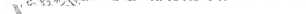 ЮОкуучулардын мыкты даярдалган эмгеги мектсптин методикалык
кабинетинде улгу катары сакталат. Класстагы окуучулардын долбоорго
толугу менен катышуулары тал ап кылынат,«Окурман бала» долбоору-н шике ашыруунун критерийлери:2-класстар умун:Класстын визиткасы (3 мин). Жатка керкем айтуу (3 мин). Ролдоштуруп аткаруу (5 мин)5. Чыгарманын аталышын табуу (3 чыгарма 3 мин)3-4-класстар учуй:ПКласстын визиткасы (3 мин)Жатка керкем айтуу (3 мин)Жандуу окуу (3 мин)Ролдоштуруп аткаруу (5 мин)Чыгарманын аталышын табуу (3 чыгарма 3 мин)Долбоордук ишти жактоо (5-6 мин)«Кино менин оюмда» ыкмасы аркылуу чыгармага элестетип сурет тарт (10 мин)5-класстар учун:ПКласстын визиткасы (3 мин)Керкем окуу (4 мин)Жандуу окуу (2 мин)Ролдоштуруп аткаруу (5 мин)Понтамимо (3 чыгарма 3 мин)Долбоордук ишти жактоо (8-10 мин)